CandlesCandles can add a beautiful and romantic glow to a room, but can also add a deadly and frightening glow to a whole building.Great care must be taken when using candles.  The key scenarios with candles that need to be prevented are children reaching to them and flammable materials falling over them.Real candles are acceptable in the main room as long as the tip of the flame is at least 1 inch below the lip of the holder / vase. If this distance is not possible due to the shape of the vase, then the candles may not be lit, or LED candles need to be used.Real candles are only allowed in the main room, where the guests are present at all times. Real candles are not allowed in restrooms, storage areas, changing rooms, or any place where it is not reasonable to expect staff and guests to be present at all times.The entry lobby is a gray area, as it is frequented by people but not directly supervised. For the lobby, an unsupervised real candle would have to be enclosed, or put inside vase so that the flame is at least 5 inches below the lip of the vase.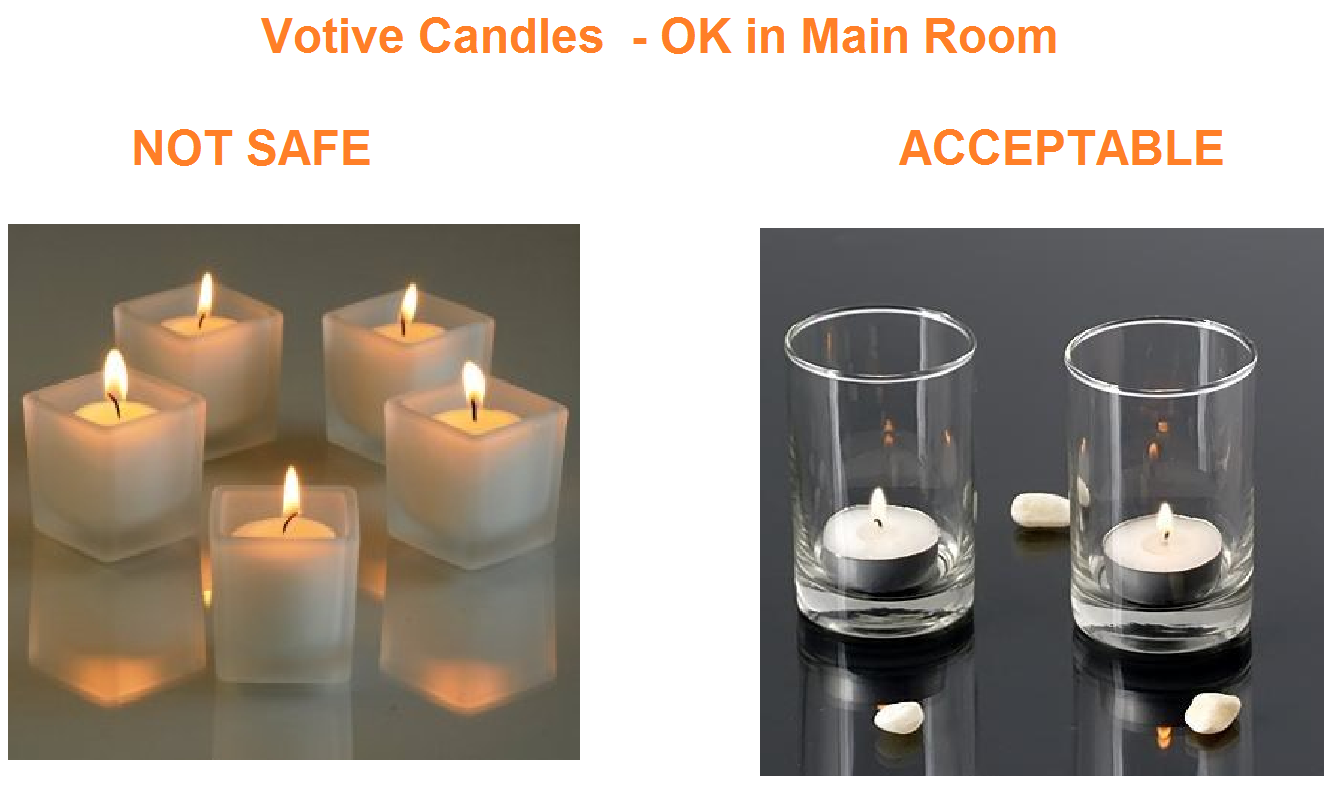 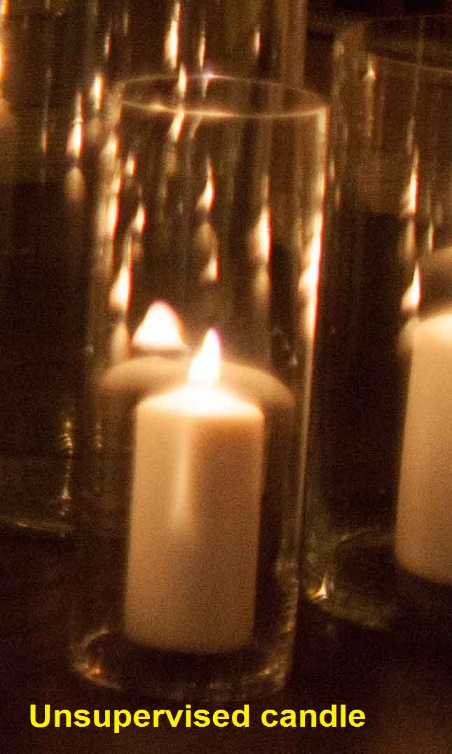 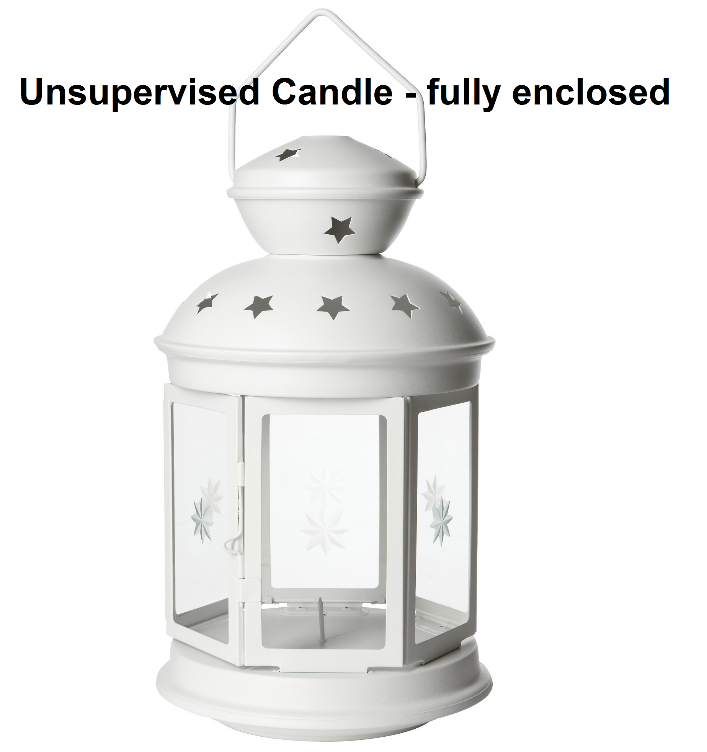 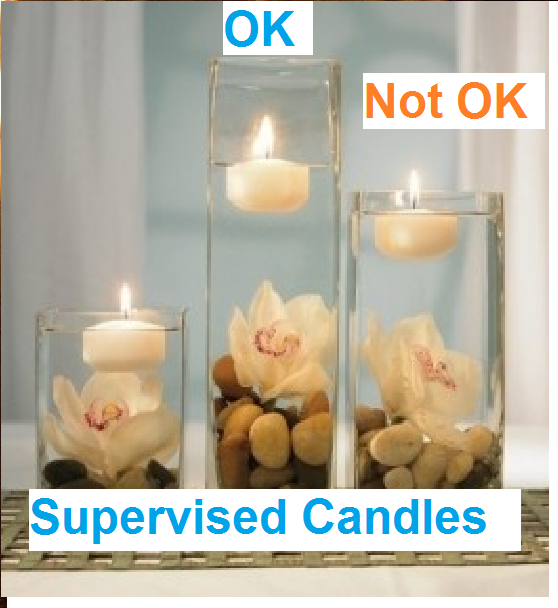 